2019年山东省中小学幼儿园校园长和教师省级集中培训第一书记驻点村幼儿园园长与骨干教师培训项目开班通知_________园长/老师：您好！经贵市教育局推荐，您被选送参加“2019年山东省中小学幼儿园校园长和教师省级集中培训：第一书记驻点村幼儿园园长与骨干教师培训”。谨向您致以衷心的祝贺，并表示热烈的欢迎！为做好本次研修工作，现将有关事宜通知如下： 时间与地点报到时间：2019年9月14日15：00-18：00。报到地点：泰山学院舜华嘉豪假日酒店，泰安市东岳大街525号泰山学院院内。学习时间：2019年9月15日—9月17日。学习地点：泰山学院国际交流中心、教师教育基地（泰安市东岳大街525号）。返程时间：9月17日课程结束即可返回。有关注意事项1.请在规定时间内报到并按规定时间参加研修。报到时请携带本人身份证、一寸与二寸照片各2张。无故缺勤2天者，将取消学习资格，并上报省项目办；调换人员，须报市教育局、省项目办同意。2.请加入“泰山学院2019年省培第一书记驻点村幼儿园园长与骨干教师培训”微信群，及时填写相关调查问卷，有关培训的其他详细信息将即时在群内公告。3.培训期间请自带日常生活用品和常用药品，自带水杯；请关注天气预报，注意防寒防病；请勿携带家眷；为方便培训期间完成作业，请自备笔记本电脑和U盘。4.研修期间的培训费、资料费、食宿费由省财政拨款支付，往返交通费由学员所在单位报销。提供就餐自9月14日晚餐起-9月18日早餐止，住宿自9月14日15：00起-9月18日12：00止，如提前到达或推迟离开，所产生的食宿费用需自理。5.报到时请携带本人或本园保教、游戏、一日常规等方面的工作与研究案例及经验（纸质版、电子版、视频均可，电子版请于2019年9月10日前发邮箱tsxysp2018@163.com，注明“2019年省培第一书记幼儿园项目案例与经验——姓名，单位”），以便在培训过程中研讨和交流使用。6.本次培训公共邮箱tsxysp2018@163.com（“泰山学院省培”首字母+2018，163邮箱），届时相关培训资料将发布在邮箱中。乘车路线泰山火车站从火车站西侧公交停车场泰山火车站广场站乘16路车至泰山学院站下车。出火车站广场，到东岳大街路北、大润发门口泰山火车站站乘4路车至泰山学院站下车。出租车（到泰山学院校本部门口）或滴滴打车（到泰山学院院内舜华嘉豪假日酒店）。泰安高铁站从高铁站南侧停车场高铁泰安站（下车站）站乘56路车至泰山学院站下车。出租车（到泰山学院校本部门口）或滴滴打车（到泰山学院院内舜华嘉豪假日酒店）。泰安老汽车站从汽车站东侧对过路东老汽车站站乘29路车至泰山学院站下车。出租车（到泰山学院校本部门口）或滴滴打车（到泰山学院院内舜华嘉豪假日酒店）。联系人庄建东   13805385771王慧青   13581199589泰山学院2019年8月30日附件一：泰山学院平面图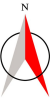 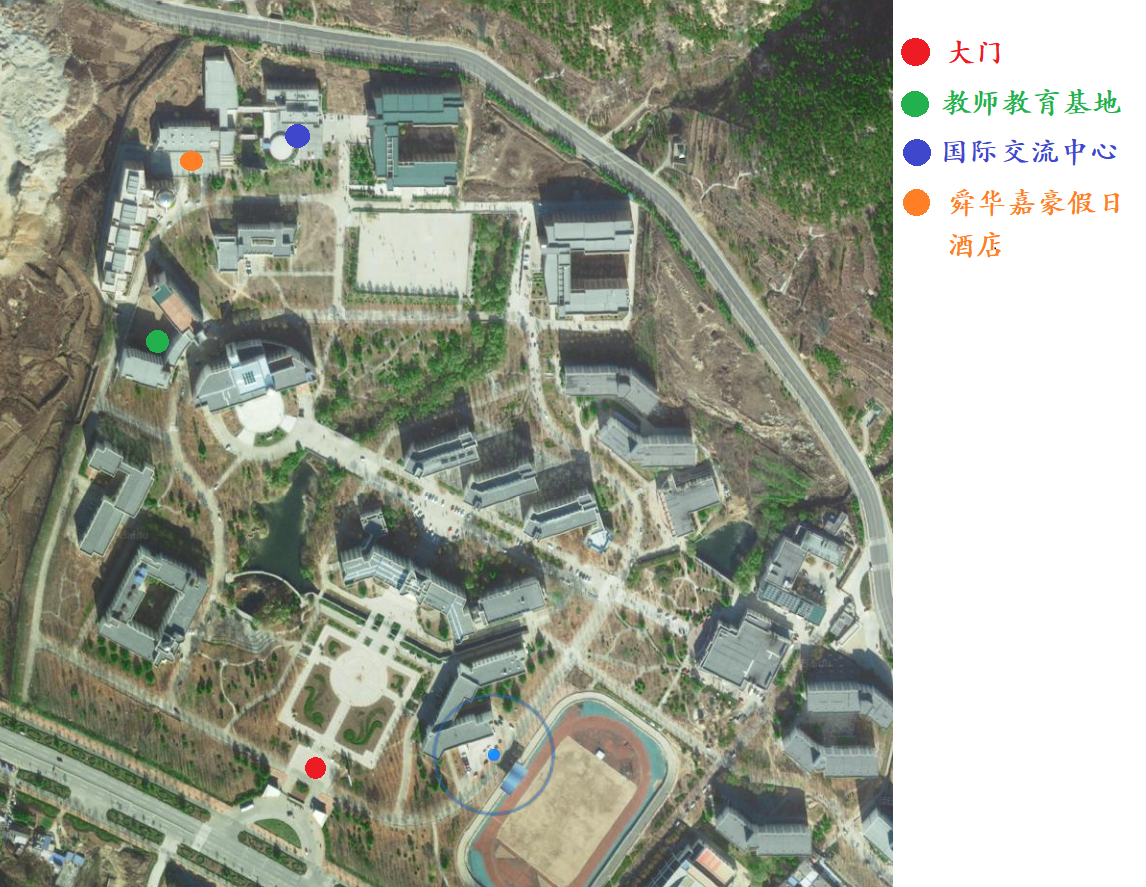 附件二：参加培训学员名单序号县姓名性别工作单位1东平县王旭振男梯门镇前山屯小学幼儿园2东平县郑彩苹女梯门镇前山屯小学幼儿园3东平县王雪梅女梯门镇前山屯小学幼儿园4东平县秦兰荣女梯门镇前山屯小学幼儿园5东平县王启桂女梯门镇前山屯小学幼儿园6东平付茂东男大羊镇中心幼儿园——南屯分园7东平王京燕女大羊镇中心幼儿园——南屯分园8东平李艳霞女大羊镇中心幼儿园——南屯分园9东平刘文丰女大羊镇中心幼儿园——南屯分园10梁山县关贵霞女韩垓镇第一中心小学附属幼儿园11梁山县贾亚男女韩垓镇第一中心小学附属幼儿园12梁山县付秋英女韩垓镇第二中心小学附属幼儿园13梁山县刘芳女韩垓镇第二中心小学附属幼儿园14梁山县尹晓桐女韩垓镇油坊小学附属幼儿园15梁山县何明红女韩垓镇油坊小学附属幼儿园16梁山县高倩女韩垓镇油坊小学附属幼儿园17梁山县王洪英女韩垓镇五里堡小学附属幼儿园18梁山县陈翠莲女韩垓镇五里堡附属幼儿园19梁山县张荣杰女梁山县梁山街道皇家宝贝幼儿园20梁山县关海涛男梁山县梁山街道关庄小学附属幼儿园21梁山县陈云霞女梁山县梁山街道小神童幼儿园22梁山县王田田女小路口镇邓庄小学附属幼儿园23梁山县杨月英女小路口镇邓庄小学附属幼儿园24梁山县王秋芳女小路口镇邓庄小学附属幼儿园25梁山县程贵冬女小路口镇邓庄小学附属幼儿园26梁山县王海平女小路口镇徐岔河小学附属幼儿园27梁山县郑召霞女小路口镇路那里金色童年幼儿园28梁山县杨怀蒙男大路口乡西杨村幼儿园29梁山县姜圳南女大路口乡新启点幼儿园30梁山县袁淑兰女大路口乡新启点幼儿园31梁山县刘新华女大路口乡启航幼儿园32梁山县王燕敏女大路口乡启航幼儿园33梁山县黄秋华女大路口乡孔庄幼儿园34梁山县杜宏女大路口乡孔庄幼儿园35梁山县张庆杰女大路口乡创新幼儿园36梁山县马倩女韩岗镇刁集村幼儿园  37梁山县张凤　女韩岗镇刁集村幼儿园  38梁山县杨桂花女徐集镇阳光幼儿园39梁山县杨桂军女徐集镇阳光幼儿园40梁山县高爱伟女韩岗镇北袁口小学附属幼儿园41梁山县孙慧芳女韩岗镇北袁口小学附属幼儿园42梁山县杨明艳女韩岗镇北袁口小学附属幼儿园43梁山县闫恪安男黑虎庙镇红苹果幼儿园44梁山县耿春霞女黑虎庙镇红苹果幼儿园45梁山县张秀娟女黑虎庙镇红苹果幼儿园46梁山县刘海秀女黑虎庙镇杨桥幼儿园47梁山县郭敬敬女黑虎庙镇希望之星幼儿园48梁山县李美玉女黑虎庙镇希望之星幼儿园49梁山县尚玉芳女黑虎庙镇福娃幼儿园50梁山县张冠平女黑虎庙镇中心幼儿园51梁山县张辉女黑虎庙镇中心幼儿园52梁山县陈亚君女黑虎庙镇中心幼儿园53梁山县毕珊珊女黑虎庙镇中心幼儿园54梁山县邱雪丽女黑虎庙镇中心幼儿园55梁山县邱效男女黑虎庙镇育才小学附属幼儿园56梁山县张玉霞女黑虎庙镇育才小学附属幼儿园57梁山县侯秋云女黑虎庙镇育才小学附属幼儿园58梁山县张秋玉女梁山县韩岗镇刘庙村幼儿园59梁山县王慧慧女梁山县韩岗镇刘庙村幼儿园60梁山县孙相雪女梁山县韩岗镇刘庙村幼儿园61梁山县张瑞卿女拳铺镇申垓村幼儿园62梁山县信笑笑女拳铺镇申垓村幼儿园63梁山县张绵女拳铺镇万花张庄附属幼儿园64梁山县李晶晶女拳铺镇万花张庄附属幼儿园65梁山县杨雪蒙女拳铺镇万花张庄附属幼儿园66梁山县王荣华女拳铺镇万花张庄附属幼儿园67梁山县赵海英女拳铺镇琉井小学附属幼儿园68梁山县刘欢女拳铺镇琉井小学附属幼儿园69梁山县赵小井女拳铺镇琉井小学附属幼儿园70梁山县王桂春女拳铺镇琉井小学附属幼儿园71梁山县孙风娟女寿张集镇中心幼儿园72梁山县戚红丽女寿张集镇中心幼儿园73梁山县董富娟女寿张集玉树小学附属幼儿园74梁山县孙艳霞女寿张集玉树小学附属幼儿园75梁山县高翠女寿张集金福娃幼儿园76梁山县王焕杰女寿张集金福娃幼儿园77梁山县周玉珠女寿张集新蕾幼儿园78梁山县崔燕民女寿张集新蕾幼儿园79梁山县郭桂英女寿张集镇郭楼幼儿园80梁山县万善善女寿张集镇郭楼幼儿园81梁山县叶静女寿张集明德小学附属幼儿园82梁山县周嘉敏女寿张集明德小学附属幼儿园83梁山县杨丹萍女小安山镇鹅鸭厂幼儿园84梁山县陈雅丽女小安山镇鹅鸭厂幼儿园85梁山县霍军花女小安山镇谭庄幼儿园86梁山县曾艳女小安山镇谭庄幼儿园87梁山县刘娟女小安山镇冯庄幼儿园88梁山县王丹女小安山镇冯庄幼儿园89梁山县王瑞平女小安山镇水屯幼儿园90梁山县孟芳芳女小安山镇高楼幼儿园91梁山县王东菊女小安山镇高楼幼儿园92梁山县郑爱丽女梁山县杨营镇耿楼社区幼儿园93梁山县丁海燕女梁山县杨营镇腾飞幼儿园94梁山县郭红霞女梁山县杨营镇大风车幼儿园95梁山县张红兰女梁山县杨营镇大风车幼儿园96梁山县高海燕女梁山县杨营镇高楼幼儿园97梁山县曹美霞女梁山县杨营高楼幼儿园98梁山县曹风娟女梁山县杨营高楼幼儿园99梁山县万福红女梁山县杨营镇董楼小学附属幼儿园100梁山县邱海春女梁山县杨营镇董楼小学附属幼儿园101梁山县周国丽女梁山县杨营镇董楼小学附属幼儿园102梁山县王珂女赵固堆乡后范城幼儿园103梁山县梁云霞女赵固堆乡后范城幼儿园104梁山县马秋平女赵固堆乡李楼幼儿园105梁山县刘晓妍女赵堌堆中心幼儿园106梁山县王学梅女赵堌堆中心幼儿园107梁山县张雯女赵固堆乡明德幼儿园108梁山县梁燕女赵固堆乡明德幼儿园109梁山县崔庆荣女赵固堆乡八分庄幼儿园110梁山县苏宏梅女赵固堆乡迁三附属幼儿园111梁山县崔宏苓女赵固堆乡迁三附属幼儿园112梁山县刘红娟女赵固堆乡八分庄幼儿园113梁山县张玉秋女馆驿镇西张庄村幼儿园114梁山县窦圣杰女馆驿镇西张庄村幼儿园115梁山县魏单单女馆驿镇中心幼儿园116梁山县郝爱华女馆驿镇中心幼儿园117梁山县邵淑兰女馆驿镇西靳口幼儿园118梁山县付爱华女馆驿镇西靳口幼儿园119梁山县闫亚萍女馆驿镇启航幼儿园120梁山县何三娟女馆驿镇启航幼儿园